PLANO DE ENSINODEPARTAMENTO: ENGENHARIA SANITÁRIADISCIPLINA:EDUCAÇÃO EM SAÚDE                                                 SIGLA:84OP203CARGA HORÁRIA TOTAL:36hTEORIA:36hPRÁTICA:0hCURSO(S): BACHARELADO ENGENHARIA SANITÁRIASEMESTRE/ANO:II/2016PRÉ-REQUISITOS:OBJETIVO GERAL DO CURSO:O Curso de Engenharia Sanitária do Centro de Educação Superior do Alto Vale do Itajaí – CEAVI, da UDESC/ Ibirama, objetiva formar profissionais da engenharia habilitados à preservação, ao controle, à avaliação, à medida e à limitação das influências negativas das atividades humanas sobre o meio ambiente, de modo a atender as necessidades de proteção e utilização dos recursos naturais de forma sustentável, aliando novas metodologias e tecnologias na exploração, uso e tratamento da água, nos projetos de obras de saneamento, que envolvem sistemas de abastecimento de água, sistemas de esgotamento sanitário, sistemas de limpeza urbana, bem como no desenvolvimento de políticas e ações no meio ambiente que busquem o monitoramento, o controle, a recuperação e a preservação da qualidade ambiental e da saúde pública.EMENTA:Fatores determinantes do comportamento humano. Processo da comunicação. Técnicas educativas. Recursos áudio-visuais. Educação em saúde: Planejamento e execução de programas.OBJETIVO GERAL DA DISCIPLINA:Apresentar os conhecimentos referentes aeducação em saúde, como uma condição de prevenção as comorbidades de uma população.  Desenvolvendo no educando uma responsabilidade sobre a conscientização da população na preservação da saúde através de melhores condições/ conhecimentos de higiene. Exercitar a construção da cidadania utilizando o conhecimento da engenharia sanitária.OBJETIVOS ESPECÍFICOS/DISCIPLINA:Objetivo específico 1: Descrever a importância da educação em  saúde;Objetivo específico 2: Apresentar as barreiras para uma boa atividade educativa;Objetivo específico 3: Descrever os objetivos da educação em saúdeObjetivo específico 4: Apresentar o tópicos emergentes em educação em saúde;Objetivo específico 5: Conhecer os passos de um projeto em educação em saúde.CRONOGRAMA DAS ATIVIDADES:METODOLOGIA PROPOSTA:O programa será desenvolvido através de aulas expositivas, realização e execução de projetos em educação em saúde.A execução dos projetos serão em escolas do município de Ibirama.AVALIAÇÃO:Serão realizadas 4avaliações no decorrer da preparação do projeto em 4 etapas pré-determinadas, onde cada etapa terão conceito de 0 à 10, todas com peso 1.A P4 será avaliado a execução do projeto. Este projeto deverá ser executado em uma escola do município, a apresentação deverá ocorrer em um tempo mínimo de 40 minutos e no máximo 50 minutos. A execução será avaliada com conceito de 0 à 10 (Peso 1). Todos os alunos matriculados nesta disciplina, deverão estar presentes na apresentação dos colegas. A média será calculada com as 4 avaliações. Fórmula = P1 + P2 + P3+ P4 = /4= Média FinalBIBLIOGRAFIA BÁSICA:FIGUEIREDO, N.M.A.Ensinando a cuidar em saúde pública. Yendis Editora, 2005.(Número de chamada: 610.734 E59 2.ed. 2012 )WALMAN,E. A. Vigilância em saúde pública. São Paulo: FSP/USP, 2002. 253p. ISBN. (Número de chamada: 614.4 W164v)EDUARDO,M.B.de P. Vigilância sanitária. São Paulo: FSP/USP, 2002. 502p. (Número de chamada: 614.4 E24v)BIBLIOGRAFIA COMPLEMENTAR:http://www.epsjv.fiocruz.br /dicionario/verbetes/edusau.htmlOLIVEIRA, D.L. A nova Saúde Pública e a promoção da saúde via educação: Entre a tradição e a inovação. Rev Latino-am Enfermagem 2005 maio-junho; 13(3): 423-31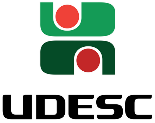 Universidade do Estado de Santa Catarina – UDESC Centro de Educação Superior do Alto Vale do Itajaí – CEAVIDepartamento de Engenharia Sanitária - DESAPROFESSORA:JOSIE BUDAG MATSUDAE-mail:josie.matsuda@udesc.brNºDataHorárioH.A.Conteúdo103/0816:10– 17:502Apresentação plano de ensino;Conceitos básicos em educação e saúde210/0816:10– 17:502Barreiras de uma boa educação e saúde317/0816:10– 17:502Objetivos da educação em saúdeTópicos emergentes em saúde424/0816:10– 17:502Orientação dos passos que devem ser realizados para realização de um projeto531/0816:10– 17:502Escolha do tema a ser abordado e busca em literatura de projetos já executados nesta área606/0416:10– 17:502Descrição das justificativas e objetivos do projeto714/0916:10– 17:502P1 (Avaliação dos itens: Tema, Justificativa, Objetivos)821/0916:10– 17:502Definição da escola e do público e o público alvo 928/0916:10– 17:502Escolha da metodologia a ser empregada1005/1016:10– 17:502P2 (Avaliação dos itens: Público alvo e a metodologia empregada à este público)1119/1016:10– 17:502Orientação da realização do projeto conforme o tópico escolhido pelo grupo1221/107:30 – 9:002Orientação da realização do projeto conforme o tópico escolhido pelo grupo1326/1016:10– 17:502Orientação da realização do projeto conforme o tópico escolhido pelo grupo1428/107:30 – 9:00 2Apresentação do projeto em sala de aula1509/1116:10– 17:502Apresentaçãodoprojeto em sala de aula1616/1116:10– 17:502Execução dos projetos 1723/1116:10– 17:502Execução dos projetos       P4 (Avaliação da execução do projeto 1830/1116:10– 17:502Execução dos projetos           nas escolas)07/1216:10– 17:50Exame final